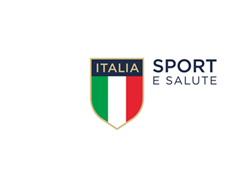 ALLEGATO 05: Certificazioni possedute dalle risorse componenti il Team di ServizioNOTA BENE:Compilare una scheda certificazioni per ogni componente del Team di servizio;Dati anagrafici o Codice Numero CurriculumCertificazioniAnno di certificazioneCertificazione rilasciata da